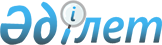 Қазақстан Республикасы Үкіметінің 2007 жылғы 12 желтоқсандағы N 1224 қаулысына өзгерістер мен толықтырулар енгізу туралыҚазақстан Республикасы Үкіметінің 2008 жылғы 14 қазандағы N 581в Қаулысы

      Қазақстан Республикасының Үкіметі ҚАУЛЫ ЕТЕДІ: 



      1. "2008 жылға арналған республикалық бюджеттік бағдарламалардың паспорттарын бекіту туралы" Қазақстан Республикасы Үкіметінің 2007 жылғы 12 желтоқсандағы N 1224 қаулысына мынадай өзгерістер мен толықтырулар енгізілсін: 

      1) көрсетілген қаулыға 33-қосымшада : 

      "Бюджеттік бағдарламаны іске асыру жөніндегі іс-шаралар жоспары" деген 6-тармақ кестесінің 5-бағанында: 

      реттік нөмірі 4-жол мынадай редакцияда жазылсын: 

      "Тау-кен өндірістері мен жұмыстарын мемлекеттік бақылау"; "Металлургиялық коксты химиялық өндірістерді мемлекеттік бақылау"; "Көтергіш тетіктерді қазандықты қадағалау саласындағы мемлекеттік бақылау"; "Өнеркәсіптік жарылғыш заттарды әзірлеуді, дайындауды, сынауды, сақтауды, пайдалануды мемлекеттік бақылау"; "Мұнай өндіретін өнеркәсіптегі, геологиялық барлаудағы және құбыр өткізгіш көліктегі мемлекеттік бақылау"; "Тау-кен жұмыстарының қауіпсіздігін геологиялық-маркшейдерлік қамтамасыз етуді мемлекеттік бақылау"; "Нормативтік-құқықтық актілердің мәтіндерін жазу"; "Іс жүргізуді мемлекеттік тілде ұйымдастыру және жүргізу"; "Ақпараттық технологиялар - мемлекеттік басқару тиімділігінің өсу негіздері"; "Мемлекеттік органдардағы бухгалтерлік есепке алу және бақылау"; "Қазақстан Республикасында мемлекеттік сатып алуды ұйымдастыру және бақылау"; "Мемлекеттік қызмет көрсету сапасы"; "Қызметтік құжаттаманы электрондық өңдеуді енгізу тетігі туралы"; "Қазіргі заманғы жағдайларда заң қызметінің жұмыс ерекшеліктері"; "Мемлекеттік қызметшінің этикеті және психологиясы"; "Мемлекеттік қызметтердің сапасын басқару"; "Заңдылықты, құқықтық тәртіпті қамтамасыз ету, сыбайлас жемқорлыққа қарсы күресті күшейту саласындағы ұйымдастыру шараларын жетілдіру жолдары"; "Іс жүргізу және электронды құжат айналымы"; "Мемлекеттік тілді оқыту" тақырыптары бойынша мемлекеттік қызметшілердің біліктілігін арттыру жөніндегі қызмет көрсетулерді сатып алу"; 



      реттік нөмірі 5-жолда: 

      "бокстары гараж-қоймаларын, аумақтарының қоршауларын, ЕШ қоймаларын жөндеу" деген сөздер алып тасталсын; 

      "Маңғыстау облысы ТЖД жылу жүйесін ауыстыруға ЖСҚ әзірлеу" деген сөйлем мынадай редакцияда жазылсын: 

      "Маңғыстау облысы ТЖД жылыту жүйесін ауыстыруға ЖСҚ әзірлеу, ТЖД аумағының қоршауын, ұзақ сақтау қоймасы аумағының қоршауын, 4 гараждық боксты және ТЖД ғимаратының жертөле үй-жайын күрделі жөндеуді жүргізуге ЖСҚ әзірлеу."; 



      7-тармақта: 

      "Тікелей нәтиженің "б) тармақшасындағы мәтін бойынша "257" деген сандар "676" деген сандармен ауыстырылсын; 

      "Қаржылық-экономикалық нәтижеде": 

      3) тармақшадағы "27,9" деген сандар "14,9" деген сандармен ауыстырылсын; 

      4) тармақшадағы "18,1" деген сандар "15,8" деген сандармен ауыстырылсын; 



      2) көрсетілген қаулыға 34-қосымшада: 

      "Бюджеттік бағдарламаны іске асыру жөніндегі іс-шаралар жоспары" деген 6-тармақ кестесінің 5-бағанында: 

      реттік нөмірі 2-жолда: 

      "шатыр 15-жергілікті - 2 бірлік" деген сөздер алып тасталсын; 

      "жинағы модуль, 15*30м автокөліктер мен қоймалар үшін - 1 бірлік;" деген сөздер алып тасталсын; 

      ", созылмалы құтқару матасы, авариялық құтқару аспабының жинағы, сүңгуір жейде, неопренді гидрокостюм, тау шаңғысы жинағы, газ қазандығы, үйлестіру-диспетчерлік қызмет және басқа жабдық үшін қатты дауыс байланыс жүйесі, оның ішінде желдеткіштер, тоңазытқыштар, ламинатор+брошуратор." деген сөздермен толықтырылсын; 



      реттік нөмірі 3-жолда: 

      "коммуналдық-тұрмыстық жабдық" деген сөздерден кейін ", оның ішінде: жылыту қазандығы - 6 бірлік." деген сөздермен толықтырылсын; 

      "разграждения машина" деген сөздер "бульдозер" деген сөзбен ауыстырылсын; 



      реттік нөмірі 4-жолда: 

      "БРОКК 90 авариялық құтқару роботы - 1 бірлік" деген сөздер алып тасталсын; 

      "қарда жүретін машина - 2 бірлік, Камаз автомобилі - 1 бірлік, УАЗ автомобилі - 1 бірлік, авариялық құтқару аспаптары мен жабдықтары - 4 бірлік" деген сөздермен толықтырылсын; 

      реттік нөмірі 9-жолда "Диспетчер" АРМ жабдығын" деген сөздерден кейін ", байланыс құралдары, телекоммуникациялық жабдық, жедел жеңіл автомобиль - 1 бірлік" деген сөздермен толықтырылсын; 



      7-тармақтың "Тікелей нәтижесінде": 

      "шатыр 15-жергілікті - 2 бірлік" деген сөздер алып тасталсын; 

      "жинақы модуль, 15*30м автокөліктер мен қоймалар үшін - 1 бірлік;" деген сөздер алып тасталсын; 

      "ұялы байланыс кешені УКВ-10-бірлік" деген сөздерден кейін ", созылмалы құтқару матасы, авариялық құтқару аспабының жинағы, сүңгуір жейдесі, неопренді гидрокостюм, тау шаңғысы жинағы, газ қазандығы, үйлестіру-диспетчерлік қызмет және басқа жабдық үшін қатты дауыс байланыс жүйесі, оның ішінде желдеткіштер - 2 бірлік, тоңазытқыштар, ламинатор+брошуратор." деген сөздермен толықтырылсын; 

      үшінші абзацта: 

      "коммуналдық-тұрмыстық жабдық" деген сөздерден кейін ", оның ішінде: жылыту қазандығы - 6 бірлік." деген сөздермен толықтырылсын; 

      "іске асыруға машина" деген сөздер "іске асыруға бульдозер" деген сөздермен ауыстырылсын; 

      төртінші абзацта: 

      "УАЗ базасында АСА - 3 бірлік," деген сөздерден кейін "қарда жүретін машина - 2 бірлік, Камаз автомобилі - 1 бірлік, УАЗ автомобилі - 1 бірлік, авариялық құтқару аспаптары мен жабдығы - 4 бірлік" деген сөздермен толықтырылсын; 

      "БРОКК 90 авариялық құтқару роботы - бірлік" деген сөздер алып тасталсын; 

      тоғызыншы абзацта "Диспетчер" АРМ жабдығын" деген сөздерден кейін ", байланыс құралдары, телекоммуникациялық жабдық, жедел жеңіл автомобиль - 1 бірлік" деген сөздермен толықтырылсын; 



      3) көрсетілген қаулыға 37-қосымшада: 

      "Бюджеттік бағдарламаны іске асыру жөніндегі іс-шаралар жоспары" деген 6-тармақ кестесінің 5-бағанындағы реттік нөмірі 1-жолдың "Ғимараттың беткі жағын күрделі жөндеу, "Асхана шатыры", "Спорт залының шатыры" жұмыс жобасын қалпына келтіру" деген сөйлем мынадай редакцияда жазылсын: 

      "Ғимараттың беткі жағын, асхананың шатырын, спорт залының шатырын күрделі жөндеуден өткізу."; 



      7-тармақтың "Тікелей нәтижесінде": 

      бірінші абзацтағы "Ғимараттың беткі жағын күрделі жөндеу, "Асхана шатыры", "Спорт залының шатыры" жұмыс жобасын қалпына келтіру" деген сөйлем мынадай редакцияда жазылсын: 

      "Ғимараттың беткі жағы, асхананың шатыры, спорт залының шатыры күрделі жөндеуден өткізілді.". 



      2. Осы қаулы қол қойылған күнінен бастап қолданысқа енгізіледі.        Қазақстан Республикасының 

      Премьер-Министрі                                     К. Мәсімов 
					© 2012. Қазақстан Республикасы Әділет министрлігінің «Қазақстан Республикасының Заңнама және құқықтық ақпарат институты» ШЖҚ РМК
				